De SBA Vannes, 10 Rue Louis Braille Z.A, 56450 Theix-Noyalo à Izenah Croisières via D779BIS

32 min (21 km)
32 min dans les conditions actuelles de circulation

1. Prendre la direction nord-ouest sur Rue Louis Braille
2. Au rond-point, prendre la 3e sortie sur Rue Lavoisier
3. Au rond-point, prendre la 1re sortie sur Rue Lavoisier/D779BIS
4. Au rond-point, prendre Rue Lavoisier/D779BIS
5. Au rond-point, prendre la 2e sortie et continuer sur D779BIS en direction de Vannes/Gwened/Séné/Sine
6. Au rond-point, prendre D779BIS en direction de Vannes/Gwened/Séné/Sine
7. Au rond-point, prendre la 2e sortie sur Rte de Nantes/D779BIS
8. Au rond-point, prendre Rte de Nantes/D779BIS
9. Au rond-point, prendre la 3e sortie sur Rue du Verger
10. Au rond-point, continuer tout droit pour rester sur Rue du Verger
11. Au rond-point, prendre la 2e sortie sur Rue Jean Martin
12. Au rond-point, prendre Rue Jean Martin
13. Au rond-point, prendre la 2e sortie sur Rue Jehan de Bazvalan
14. Prendre légèrement à droite sur Pl. Gambetta
15. Arrivée : Place Gambetta
16. Prendre la direction sud-ouest sur Pl. Gambetta
17. Au rond-point, prendre la 2e sortie sur Rue du Port
18. Au rond-point, prendre la 2e sortie sur Av. de Lattre de Tassigny
19. Tourner légèrement à droite vers Av. Maréchal Juin Maréchal de France
20. Prendre légèrement à droite sur Av. Maréchal Juin Maréchal de France
21. Au Giratoire du Racker, prendre la 1re sortie sur Rue Winston Churchill
22. Au rond-point, prendre Rue Winston Churchill
23. Au rond-point, prendre la 2e sortie et continuer sur Rue Winston Churchill
24. Au Giratoire Avel Dro, prendre la 3e sortie sur Bd de la Résistance
25. Au rond-point, prendre Bd de la Résistance
26. Arrivée : Boulevard de la Résistance
27. Prendre la direction nord-ouest sur Bd de la Résistance vers Rue Guillaume le Bartz
28. Au Giratoire des Iles, prendre la 3e sortie sur Bd des Îles/D101
29. Au rond-point, prendre Bd des Îles/D101
30. Au Giratoire du Vincin, prendre la 2e sortie sur D101
31. Au rond-point, prendre la 3e sortie et continuer sur D101
32. Au rond-point, prendre D101
33. Au rond-point, continuer tout droit pour rester sur D101
34. Au rond-point, prendre la 2e sortie et continuer sur D101
35. Au rond-point, prendre D101
36. Au rond-point, continuer tout droit pour rester sur D101
37. Au rond-point, prendre la 2e sortie sur D316
38. Au rond-point, prendre D316
39. Au rond-point, prendre la 4e sortie sur Rte de Port Blanc/D316A
40. Au rond-point, prendre Rte de Port Blanc/D316A
41. Au rond-point, prendre la 3e sortie sur Allèe de I'Embarcaderè/D316A
42. Arrivée : Izenah CroisièresPour obtenir l'itinéraire optimal en fonction du trafic, accédez à https://maps.app.goo.gl/3qoQY2HVpEKdk36X7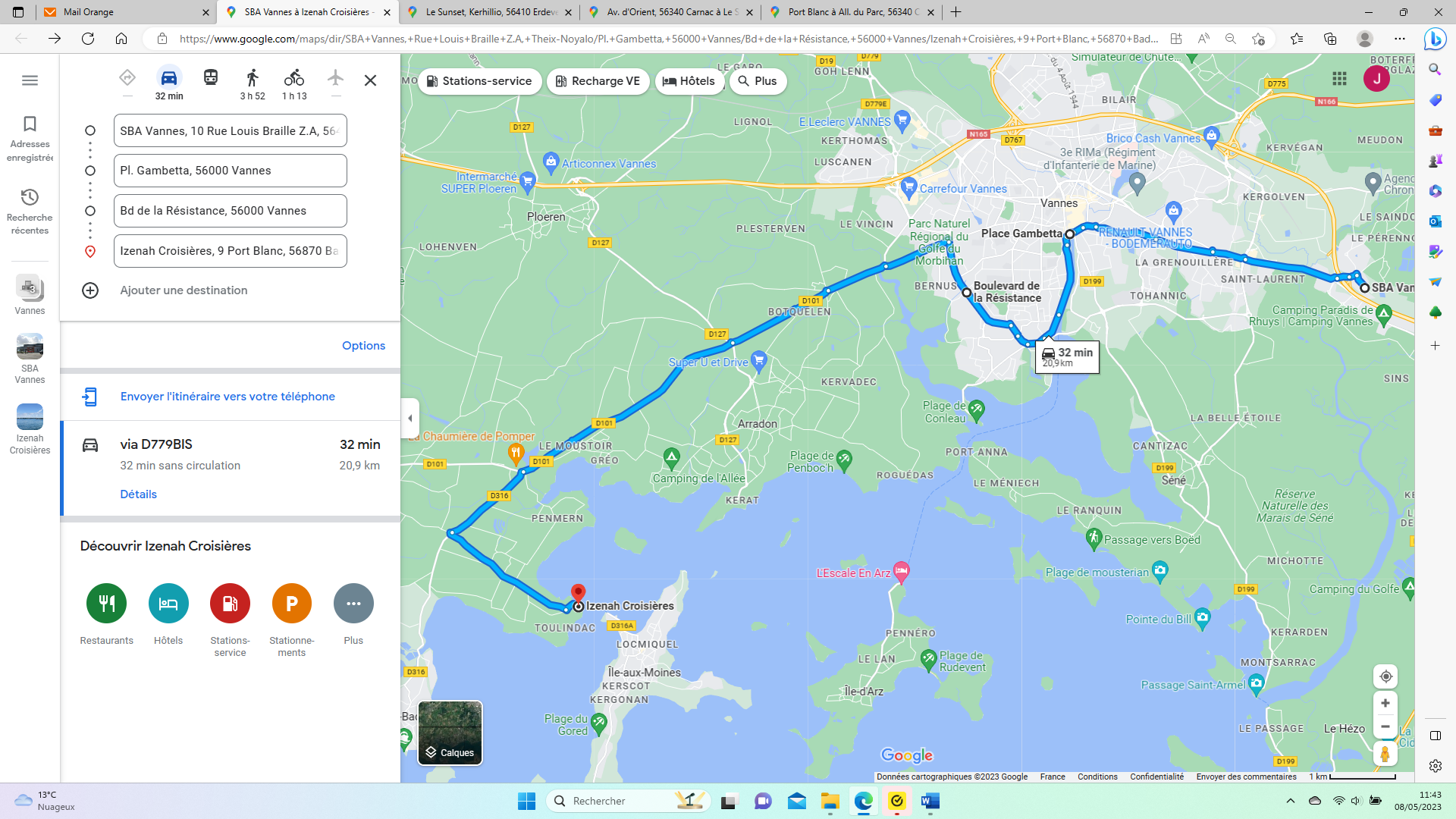 